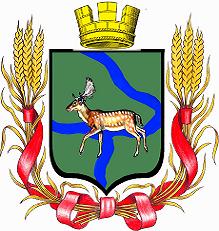 РОССИЙСКАЯ   ФЕДЕРАЦИЯДума  Еланского  городского  поселенияЕланского  муниципального  районаВолгоградской  областиРЕШЕНИЕ  № 89 / 11от  30  сентября  2010  годаО Подпрограмме комплексного развития систем коммунальной инфраструктуры Еланского городского поселения Еланского муниципального района Волгоградской области на 2010-2020 годыРассмотрев, представленную Подпрограмму комплексного развития систем коммунальной инфраструктуры Еланского городского поселения Еланского муниципального района Волгоградской области на 2010-2020 годы, администрацией Еланского городского поселения, в соответствии с Федеральным законом № 131-ФЗ от 6 октября 2003 года «Об общих принципах организации местного самоуправления в Российской Федерации», руководствуясь Уставом Еланского городского поселения,Дума Еланского городского поселенияРешила:1. Утвердить Подпрограмму комплексного развития систем коммунальной инфраструктуры Еланского городского поселения Еланского муниципального района Волгоградской области на 2010-2020 годы, согласно приложению.2. Главе администрации Еланского городского поселения в соответствии с Решением Думы Еланского городского поселения Еланского муниципального района Волгоградской области от 17 мая 2006 года № 62/10 «О порядке официального обнародования муниципальных правовых актов Еланского городского поселения» обнародовать данное Решение.Председатель ДумыЕланского городского поселения                                             В.Ф.КорабельниковГлава администрацииЕланского городского поселения                                             Н.А.СавинПриложениек решению Думы Еланскогогородского поселенияот 30 сентября 2010 года № 89/11ПОДПРОГРАММАкомплексного развития систем коммунальной инфраструктуры Еланского городского поселения Еланского муниципального района Волгоградской области на 2010-2020 годыСОДЕРЖАНИЕ1.  Паспорт1.1. Введение1.2. Цели и задачи2.  Характеристика Еланского городского поселения2.1. Показатели сферы жилищно – коммунального хозяйства Еланского городского поселения2.2. Демографическая ситуация. Прогноз динамики численности населения2.3. Территориальное планирование3.  Комплексное развитие системы теплоснабжения3.1. Анализ существующей организации системы теплоснабжения и выявление проблем функционирования3.2. Источники теплоснабжения. Характеристика технологического процесса и техническое состояние основного оборудования3.3. Ожидаемые результаты выполнения3.4. Обоснование требований к системе теплоснабжения установленным стандартом качества3.5. Целевые индикаторы, отражающие потребности поселения  в услугах теплоснабжения4.  Комплексное развитие систем водоснабжения4.1. Анализ существующей организации систем водоснабжения4.2. Баланс водопотребления4.3. Характеристика основных проблем систем водоснабжения4.4. Основные направления в решении проблем систем водоснабжения4.5. Ожидаемые результаты5.  Комплексное развитие системы утилизации (захоронения) ТБО5.1. Общие положения5.2. Сооружения системы утилизации (захоронения) ТБО. Характеристика технологического процесса и техническое состояние оборудования5.3. Потребители6.  Комплексное развитие системы электроснабжения6.1. Объекты электроснабжения. Характеристика технологического процесса и техническое состояние оборудования6.2. Обоснование требований к системе электроснабжения установленным стандартом качества7.  Комплексное развитие системы газоснабжения7.1. Анализ существующей организации газоснабжения, выявление проблем функционирования7.2. Инженерно-технический анализ. Основные показатели работы системы газоснабжения7.3. Объекты газоснабжения. Характеристика технологического процесса и техническое состояние оборудования7.4. Потребители7.5. Обоснование требований к системе газоснабжения установленным стандартом качества8.  Формирование сводного плана программных мероприятий комплексного развития коммунальной инфраструктуры Еланского городского поселения.9.  Ожидаемые результаты реализации комплексного развития системы коммунальной инфраструктурыРаздел 1.  ПАСПОРТ ПРОГРАММЫ1. ВведениеНастоящая Программа разработана в соответствии с Федеральным законом от 06.10.2003 года № 131-ФЗ «Об общих принципах организации местного самоуправления в Российской Федерации», Федеральным законом от 30.12.2004 г. № 210-ФЗ «Об основах регулирования тарифов организаций коммунального комплекса», Градостроительным кодексом, Уставом Еланского городского поселения.Разработка настоящей Программы вызвана необходимостью формирования современной системы ценообразования, обеспечения ресурсосбережения, формирования рыночных механизмов функционирования жилищно-коммунального комплекса и условий для привлечения инвестиций, формирования новых подходов к строительству жилых и социальных объектов, повышения эффективности градостроительных решений, развития конкуренции в сфере предоставления услуг.1.1. Цели и задачиЦелью разработки Программы комплексного развития систем коммунальной инфраструктуры Еланского городского поселения является обеспечение развития коммунальных систем и объектов, в соответствии с потребностями жилищного и промышленного строительства, повышение качества производимых для потребителей коммунальных услуг, улучшение экологической ситуации.Программа комплексного развития систем коммунальной инфраструктуры Еланского городского поселения представляет собой увязанный по задачам, ресурсам и срокам осуществления перечень мероприятий, направленных на обеспечение функционирования и развития коммунальной инфраструктуры  Еланского городского поселения.Основными задачами Программы комплексного развития систем коммунальной инфраструктуры Еланского городского поселения являются:а) инженерно-техническая оптимизация коммунальных систем;б) взаимосвязанное перспективное планирование развития коммунальных систем с планом социально-экономического развития Еланского городского поселения;в) обоснование мероприятий по комплексной реконструкции и модернизации;г) повышение надежности систем и качества предоставления коммунальных услуг;д) совершенствование механизмов развития энергосбережения и повышения эффективности коммунальной инфраструктуры;е) повышение инвестиционной привлекательности коммунальной инфраструктуры;ж) обеспечение сбалансированности интересов субъектов коммунальной инфраструктуры и потребителей.В Программу комплексного развития систем коммунальной инфраструктуры включены мероприятия по повышению эффективности работы коммунального комплекса, которые представляют собой:- перечень мероприятий по реконструкции, модернизации и капитальному ремонту систем коммунальной инфраструктуры;- срок реализации мероприятий;- финансовые потребности на реализацию мероприятий.План мероприятий разработан в целях повышения качества и надежности услуг, оказываемых в сфере жилищно-коммунального комплекса Еланского городского поселения, на основе анализа существующего состояния инженерных систем коммунальной инфраструктуры.2. Характеристика Еланского городского поселения.Еланское городское поселение является муниципальным образованием Еланского района Волгоградской области, расположено в  к северу-западу от города Волгограда. На территории Еланского городского поселения расположены три населенных пункта: районный поселок Елань, поселок Набат и поселок Красный. Общая площадь земель муниципального образования составляет 29 554 га, численность населения составляет 15 400 человек. Жилищно-коммунальные услуги на территории поселения  оказывает МУП «Еланское КХ» Еланского городского поселения.2.1.  Показатели сферы жилищно – коммунального хозяйства Еланского городского поселения.Параметры, характеризующие отрасль жилищно-коммунального хозяйстваЕланского городского поселения.Таблица 2.1.1.2.2. Демографическая ситуация. Прогноз динамики численности населения.Основные показатели, характеризующие демографическую ситуацию в Еланском городском поселении.Демографическая ситуация в Еланском городском поселении свидетельствует о незначительном сокращении численности населения. Если на конец 2008 года численность жителей поселения составляла 16 277чел., то на конец 2009 года численность составила 15 482 чел. Таким образом, численность населения Еланского городского поселения под влиянием сложившихся тенденций рождаемости, смертности и миграции ежегодно снижается.Информация о численности постоянного населения в Еланском городском поселении.Таблица 2.2.1.Динамика численности трудовых ресурсов и занятого в экономике Еланского городского поселения населения.Таблица 2.2.2.2.3 Территориальное планирование.В настоящее время действующими нормативно-правовыми актами по градостроительной деятельности на территории муниципального образования, города являются:1. Генеральный план Елани утвержден Постановлением Еланского района Волгоградской области № 87 от 03.04.1995 года.2. Правила землепользования и застройки Еланского городского поселения утверждены решением Думы Еланского городского поселения №195/31 от 23.01.2008 года.Основными задачами генерального плана Еланского городского поселения являются:1) выявление проблем градостроительного развития территории, обеспечение их решения на основе анализа параметров сложившейся среды, существующих ресурсов жизнеобеспечения, а также принятых градостроительных решений;2) определение основных направлений и параметров пространственного развития поселения, обеспечивающих создание инструмента управления развитием территории на основе баланса интересов федеральных, региональных и местных органов власти;Генеральный план Еланского городского поселения устанавливает:1) функциональное зонирование территории поселения;2) характер развития поселения с определением подсистем социально-культурных и общественно-деловых центров;3) направления развития различных типов жилищного строительства путем освоения незастроенных территорий, обладающих высокой градостроительной ценностью;4) характер развития транспортной и инженерной сети и коммуникаций, социальной и производственной инфраструктур;5) характер развития средозащитной и рекреационной инфраструктуры.Этапы реализации генерального плана, их сроки определяются органами местного самоуправления поселения исходя из складывающейся социально-экономической обстановки в поселении, районе и округе, финансовых возможностей местного бюджета, сроков и этапов реализации соответствующих федеральных и региональных целевых программ в части, затрагивающей территорию муниципальных образований, приоритетных национальных проектов.3. Комплексное развитие системы теплоснабжения 3.1 Анализ существующей организации системы теплоснабжения и выявление проблем функционирования.Вся тепловая энергии для жилищного фонда и объектов социальной сферы на территории Еланского городского поселении производится муниципальными котельными. В муниципальной собственности Еланского городского поселения находятся 4 центральных котельных и одна топочная,  тепловых сетей в двухтрубном исчислении.  В качестве топлива для котельных используется природный газ. Основной способ прокладки тепловых сетей - подземный канальный.Физический износ тепловых сетей составляет более 70%. Всего требуется заменить  ветхих тепловых сетей, износ которых достиг 100%. Под воздействием влаги и длительного срока эксплуатации тепловая изоляция из минеральной ваты на трубопроводах подземной канальной прокладки в основном разрушена, ее теплоизоляционная способность снизилась, и соответственно увеличились потери тепла. Суммарные потери тепла в тепловых сетях достигают 10%, что эквивалентно потерям 133 Гкал на каждый километр тепловых сетей.В настоящее время к наиболее острым проблемам системы теплоснабжения Еланского городского поселения относятся:- повышенный износ тепловых сетей и, как следствие, их частые порывы;- физический и моральный износ котельного оборудования;- отсутствие резервных мощностей тепловой энергии.Одним из путей решения проблем теплоснабжения на территории Еланского городского поселения является модернизация существующей центральной системы теплоснабжения путем перевода на поквартирное газовое отопление, а объектов социально-бытового назначения на автономное отопление. Перевод данных объектов на индивидуальное газовое отопление приведет к уменьшению потерь теплоэнергии при транспортировке, что снизит себестоимость единицы теплоэнергии. Вывод из эксплуатации двух высокозатратных, выработавших свой срок эксплуатации котельных (№1 и №2) снизит затраты на экспертизу зданий и оборудования.На присоединенных к котельным №3 и №4 тепловых сетях в связи с высоким износом не соблюдается гидравлический режим работ. Срочно необходима реконструкция теплотрасс. На котельной №3 отсутствуют резервные мощности, для устранения данной проблемы необходима установка дополнительного котла.Финансово-экономические показатели деятельности МУП "Еланское КХ"отрасль теплоснабжение в соответствии с тарифами,утвержденными УРТ по Волгоградской областиТаблица 3.1.1.3.2. Источники теплоснабжения. Характеристика технологического процесса и техническое состояние основного оборудования.Характеристика технологического процесса и технического состояниясистемы теплоснабженияТаблица 3.2.1.3.3. Ожидаемые результаты выполнения.Мероприятия программы развития систем коммунальной инфраструктуры по разделу теплоснабжение направлены в первую очередь на экономию потребления энергоресурсов.Социальные результаты: обеспечение надежности и бесперебойности подачи тепла потребителям, повышение комфортности проживания.Технологические результаты: снижение потерь тепловой энергии, увеличение длительности непрерывной работы, доведение параметров (характеристик) до номинальных.3.4 Обоснование требований к системе теплоснабжения установленным стандартом качества.Данный стандарт определяет критерии качества услуги «Теплоснабжение», достижение которого определяется выполнением мероприятий Программы комплексного развития систем коммунальной инфраструктуры Еланского городского поселения на период 2010-2020 г.г. в области теплоснабжения.1. Нормативные правовые акты, регулирующие предоставление услуги.1. Нормативные правовые акты, регулирующие предоставление бюджетной услуги:1.1. Федеральный закон от 6 октября 2003 № 131-ФЗ «Об общих принципах организации местного самоуправления в Российской Федерации» (с изменениями от 10 05.07);1.2. Постановление Госстроя Российской Федерации от 27 сентября 2003 № 170 «Об утверждении Правил и норм технической эксплуатации жилищного фонда»;1.3. Постановление Правительства Российской Федерации от 23 мая 2006 № 307 «О порядке предоставления коммунальных услуг гражданам»;1.4. Приказ Минэнерго Российской Федерации от 24 марта 2003 № 115 «Об утверждении Правил технической эксплуатации тепловых энергоустановок»;1.5. Межгосударственный стандарт ГОСТ 30494-96 «Здания жилые и общественные. Параметры микроклимата в помещении» (утвержден постановлением Госстроя России от 6 января 1999 № 1);1.6. Государственный стандарт ГОСТ Р 51617-2000 «Жилищно-коммунальные услуги. Общие технические условия» (принят постановлением Госстандарта России от 19 июня 2000 № 158-ст);1.7. Строительные нормы и правила СНиП 41-02-2003 «Тепловые сети» (утв. Постановлением Госстроя России от 24 июня 2003 № 110);1.8. Строительные нормы и правила СНиП 2.04.01-85 «Внутренний водопровод и канализация зданий» (утв. Постановлением Государственного комитета СССР по делам строительства от 4 октября 1985 № 189);1.9. Иные нормативные правовые акты Российской Федерации.2. Требования к качеству услуги, закрепляемые стандартом2.1. Требования к отоплению.2.1.1. Требования к техническим характеристикам.2.1.1.1. В отопительный период допустимая температура воздуха внутри помещения должна составлять 18-24 градуса по шкале Цельсия.2.1.1.2. Предельное рабочее давление для систем отопления с чугунными отопительными приборами должно составлять 0,6 МПа (6 кгс/см2), со стальными - 1,0 МПа (10 кгс/см2);Настоящее требование распространяется на помещения, которые отапливаются центральной системой теплоснабжения, при условии исправного теплоснабжающего оборудования (батареи, стояки);2.1.2. Требования к непрерывности отопления2.1.2.1. Отопление жилых и нежилых помещений осуществляется круглосуточно во время отопительного периода, за исключением случаев возникновения аварийных ситуаций;2.2 Требования к горячему водоснабжению:2.2.1. Требования к техническим характеристикам.2.2.1.1. При централизованном водоснабжении температура горячей воды у потребителя должна быть не менее 50 градусов по шкале Цельсия и не более 75 градусов по шкале Цельсия в точке разбора, при условии исправности ведоснабжающего оборудования жилого (нежилого) фонда. Отклонение температуры горячей воды от нормативов не должно превышать 5 градусов по шкале Цельсия;2.2.2. Требования к непрерывности горячего водоснабжения.2.2.2.1. Горячее водоснабжение потребителей должно осуществляться круглосуточно.3.5. Целевые индикаторы, отражающие потребности поселения в услугах теплоснабжения.Мероприятия, отражённые в Программе, обусловлены необходимостью строительства и модернизации с целью обеспечения надёжного, безопасного и достаточного теплоснабжения потребителей Еланского городского поселения.Комплексное управление программой осуществляется путем:- определения наиболее эффективных форм и процедур организации работ по реализации программы; - организации проведения конкурсного отбора исполнителей мероприятий программы;- координации работ исполнителей программных мероприятий и проектов; - обеспечения контроля реализацией программы, включающего в себя контроль эффективности использования выделяемых финансовых средств (в том числе аудит), качества проводимых мероприятий, выполнения сроков реализации мероприятий, исполнения договоров и контрактов; - внесения предложений, связанных с корректировкой целевых индикаторов, сроков и объемов финансирования программы.При необходимости изменения объема и стоимости программных мероприятий могут проводиться экспертные проверки хода реализации программы, целью которых может стать подтверждение соответствия утвержденным параметрам программы сроков реализации мероприятий, целевого и эффективного использования средств.Целевые индикаторы для проведения мониторинга за реализацией программы комплексного развития системы теплоснабжения.Таблица 3.5.1.4. Комплексное развитие систем водоснабжения.Водоснабжение потребителей на территории Еланского городского поселения осуществляется от 14 водозаборов, 11 водозаборов находятся в муниципальной собственности Еланского городского поселения и переданы в хозяйственное ведение МУП «Еланское КХ». Положение дел в водопроводно-канализационном хозяйстве Еланского городского хозяйства является чрезвычайно сложным. Система водоснабжения Еланского городского поселения подходит к критической точке. По состоянию на 01.01.2010 на территории поселения эксплуатируются  водопроводных и  канализационных сетей, которые имеют средний износ 89% и 100% соответственно. Протяженность ветхих сетей, полностью выслуживших нормативный срок и требующих замены, составляет 32,2 км. Дефицит питьевой воды наблюдается на всей территории поселения как с многоэтажной жилой застройкой так и в индивидуальном жилищом фонде, где водопроводная вода также расходуется на полив приусадебных участков.Основными целями разработки мероприятий по водоснабжению Программы комплексного развития систем коммунальной инфраструктуры Еланского городского поселения на период 2010-2020гг. являются:Обеспечение населения Еланского городского поселения качественной питьевой водой в количестве, соответствующем нормам водопотребления, с качеством соответствующим СанПин по доступным ценам в интересах удовлетворения жизненных потребностей и охраны здоровья населения Еланского городского поселения.Обеспечения населения услугой водоотведения по доступным ценам, более полный охват населения данной услугой.Рациональное использование водных ресурсов.Защита природной воды от попадания в нее загрязняющих веществ.Цели программы будут достигнуты в результате реализации комплекса инвестиционных и организационно-управленческих мероприятий, связанных с реконструкцией, модернизацией, строительством объектов водопроводно-канализационного хозяйства (ВКХ), обеспечение  финансовой устойчивости предприятий, оказывающих услуги ВКХ, разработкой, развитием и защитой источников водоснабжения, совершенствованием нормативной базы. Услуги водоснабжения должны быть предоставлены всем жителям Еланского городского поселения в соответствии с нормативными требованиями к качеству и объему услуги.Питьевая вода, доведенная до нормативных требований по качеству на централизованных очистных сооружениях водопроводов должна дойти до потребителя через капитально отремонтированные или санированные водопроводные сети без ухудшения качества.Финансово-экономические показатели деятельности МУП "Еланское КХ" отрасль водоснабжение (тыс. руб.)Таблица 4.1.4.1. Анализ существующей организации систем водоснабжения.Технические характеристики системы водоснабженияТаблица 4.1.1.Схема  доступной  мощности  системы  водоснабжения  в  р.п.Елань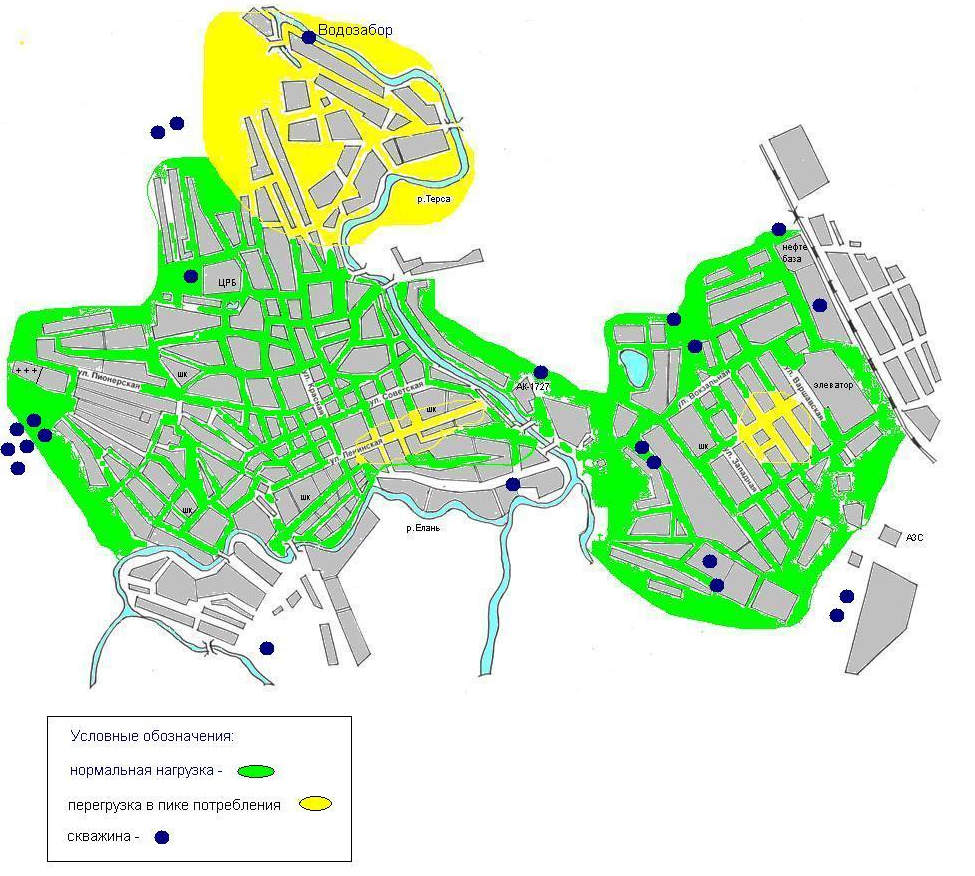 Схема  доступной  мощности  системы  водоснабжения  в  п.Набат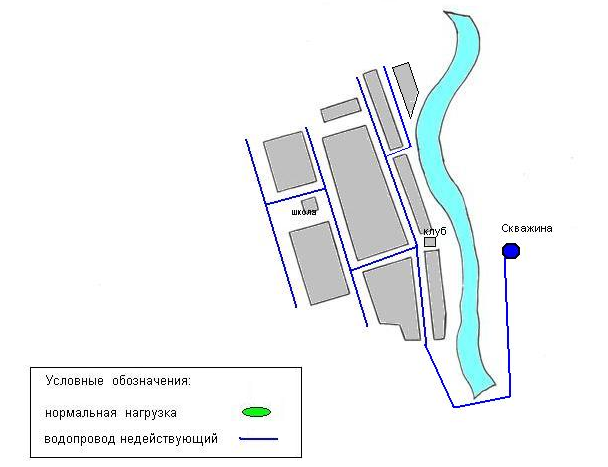 Схема  доступной  мощности  системы  водоснабжения  в  ус.Плодосовхоз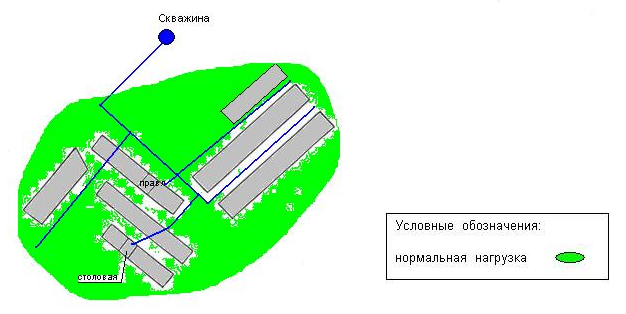 Схема  доступной  мощности  системы  водоснабжения  в  п.Красный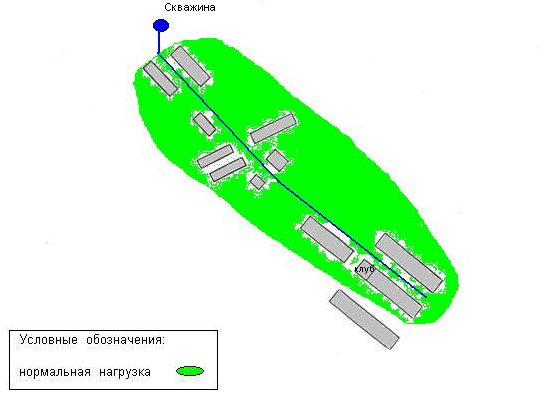 Технические характеристики системы водоотведения.Таблица 4.2.1.4.2. Баланс водопотребления.Таблица 4.2.1.4.3. Характеристика основных проблем систем водоснабжения.В настоящее время к наиболее острым проблемам систем водоснабжения и водоотведения Еланского городского поселения относятся:- высокий износ сетей водоснабжения, приводящий к низкому качеству воды, высокому уровню потерь в сетях, заниженной пропускной способности водопроводных сетей;- отсутствие сооружений для водоподготовки;- дефицит производственных мощностей в летний период;- неполный охват населения услугой водоснабжения;- неоформленное право собственности на объекты водоснабжения и водоотведения;- высокий износ систем водоотведения;- низкое качество очистки сточных вод.4.4. Мероприятия по решению проблем систем водоснабжения.Мероприятия по водоснабжениюТаблица 4.4.1.4.5.  Ожидаемые результаты.К показателям, характеризующим надежность снабжения потребителей товарами (услугами), относятся:в сфере водоснабжения:- уровень потерь в сетях;- износ систем водоснабжения;- аварийность систем водоснабжения;- протяженность сетей, нуждающихся в замене;в сфере водоотведения и очистки сточных вод:- высокий уровень засоров в сетях;- износ систем водоотведения и очистки сточных вод;- аварийность систем водоогведения;- протяженность сетей, нуждающихся в замене.К показателям, характеризующим доступность для потребителей товаров и услуг организаций коммунального комплекса, относятся:- численность населения, получающего услуги организации коммунального комплекса;- годовое количество часов предоставления услуг.К показателям, характеризующим рациональность использования ресурсов (материальных, финансовых, трудовых), относятся:- удельное ресурсопотребление;- охват абонентов приборами учета воды.К показателям, характеризующим рациональность использования ресурсов (материальных, финансовых, трудовых), относятся:- удельное ресурсопотребление;- охват абонентов приборами учета воды.К показателям, характеризующим совершенствование организации производства и управления организацией коммунального комплекса, относятся:- коэффициент использования установленной производственной мощности;- коэффициент соотношения численности административно-управленческого персонала к численности рабочих.Реализация мероприятий по повышению эффективности предоставления услуг в сфере водоснабжения и позволит достичь следующих результатов:1. Социальные результаты - обеспечение надежности системы водоснабжения и водоотведения, улучшение качества питьевой воды, повышение комфортности проживания.2. Технологические результаты снижение потерь воды, снижение количества технологических отказов.5. Комплексное развитие системы утилизации (захоронения) ТБО.5.1. Общие положения.Приоритет в деятельности по обращению с отходами производства и потребления принадлежит Федеральному Закону от 24 июня . №89 «Об отходах производства и потребления», который определяет правовые основы обращения с отходами производства и потребления на территории РФ.Основными принципами государственной политики в области обращения с отходами являются:охрана здоровья человека;поддержание или восстановление благоприятного состояния окружающей природной среды и сохранение биологического разнообразия;использование новейших научно – технических достижений в целях реализации малоотходных и безотходных технологий;комплексная переработка материально – сырьевых ресурсов в целях уменьшения количества отходов;использование методов экономического регулирования деятельности в области обращения с отходами в целях уменьшения количества отходов и вовлечения их в хозяйственный оборот.В границах Еланского городского поселения выделено три земельных  участка под временное хранение ТБО:п. Набат – общей площадью 10 000 кв. м.р.п. Елань ул. Варшавская, 43 – общей площадью 92 000 кв. м.земли колхоза «Путь к коммунизму» - общей площадью 30 000 кв. м.В настоящее время объекты  захоронения отходов не отвечают требованиям действующего законодательства в области обращения с отходами производства и потребления. Утилизация отходов на свалках осуществляется методом складирования с уплотнения.Источниками образования твердых отходов являются: население, учреждения и предприятия общественного назначения и промышленные предприятия, осуществляющие свою деятельность на территории муниципального образования.Очистка территории поселения - одно из важнейших мероприятий, направленных на обеспечение экологического и санитарно-эпидемиологического благополучия населения и охрану окружающей среды.На территории Еланского городского поселения в сфере благоустройства работает две организации: МУП «Еланское КХ» и МУ «Благоустройство», которые осуществляют вывоз ТБО на полигон для временного размещения. МУП «Еланское КХ» также является организацией обслуживающей жилфонд.Анализ основных показателейТаблица 5.1.1.Динамика тарифов на услуги по вывозу и размещению ТБОТаблица 5.1.2.5.2. Сооружения системы утилизации (захоронения) ТБО. Характеристика технологического процесса и технического состояния оборудования.Таблица 5.1.2.Отходы на свалке складируются на грунт с соблюдением условий, обеспечивающих защиту от загрязнения атмосферы, почвы прилегающих участков, поверхностных и грунтовых вод, препятствующих распространению болезнетворных микроорганизмов.На свалке производится уплотнение ТБО, позволяющее увеличить нагрузку отходов на единицу площади сооружения и обеспечивающее экономное использование отведенного земельного участка. Практически все работы на свалке по складированию, уплотнению, изоляции ТБО механизированы.5.3 Потребители.Потребителями данной услуги являются:- население, проживающее в многоквартирных домах, заключающее договора на оказание данной услуги с обслуживающей организацией, а также проживающее в домах частного сектора и заключающее договора непосредственно с организацией, предоставляющей услуги по вывозу ТБО;- юридические лица и индивидуальные предприниматели;- муниципальные учреждения.5.4. Проблемы эксплуатации объектов в разрезе: надежность, качество, экологические требования.Полигоны твердых бытовых отходов (далее - ТБО) относятся к природоохранным сооружениям повышенного экологического риска. Состояние окружающей среды в зоне полигона ТБО обусловлено:- выбросами в атмосферу загрязняющих веществ в процессе эксплуатации и после закрытия полигона ТБО;- загрязнением почвенного покрова окружающей территории загрязняющими элементами, легкими фракциями ТБО;- загрязнением грунта фильтратом, сточными (дождевыми и талыми) водами;- изъятием земельных ресурсов;- изменением визуального ландшафта.Проблемы эксплуатации свалки сводятся к следующему:- существующая в настоящее время свалка не соответствует экологическим требованиям;- не проводится мониторинг состояния окружающей среды в соответствии с требованиями природоохранного законодательства;- отработанная часть свалки требует проведения рекультивации земель.5.5. Перечень мероприятий.В целях повышения эффективности системы санитарной очистки Еланского городского поселения от твердо - бытовых отходов необходимо включить в проект «Программы комплексного развития  коммунальной инфраструктуры»  следующие мероприятия:1. Обеспечиние выполнения работ по модернизации существующего полигона для размещения ТБО. Выполнение работ в соответствии с результатами проведенного внешнего аудита (в том числе строительство наблюдательных скважин, дезбарьера; разработка и согласование проектной документации; рекультивация отработанной части действующей свалки).2. Оформление в установленном порядке пакета разрешительных документов на эксплуатацию свалки.3. Обеспечить контроль за воздействием полигона на состояние окружающей среды  (заключить договор со специализированной организацией на проведение мониторинга состояния ОС и санитарным нормам, согласно законодательных требований).6. Комплексное развитие системы электроснабжения.6.1 Объекты электроснабжения. Характеристика технологического процесса и техническое состояние оборудования.Необходимо произвести полный и подробный анализ существующей системы электроснабжения.Еланское городское поселение не является собственником систем электроснабжения на территории поселения.В связи с закрытостью информации организаций, обслуживающих системы электроснабжения сбор данных осуществляется очень медленно.6.2 Обоснование требований к системе электроснабжения установленным стандартом качества.Данный стандарт определяет критерии качества услуги «Электроснабжения», достижение которого определяется выполнением мероприятий Программы комплексного развития систем коммунальной инфраструктуры Еланского городского поселения на период 2010-2020гг в области электроснабжения.1. Нормативные правовые акты, регулирующие предоставление услуги.1.1. Федеральный закон от 6 октября 2003 № 131-ФЗ «Об общих принципах организации местного самоуправления в Российской Федерации» (с изменениями и дополнениями);1.2. Постановление Госстроя Российской Федерации от 27 сентября 2003 № 170 «Об утверждении Правил и норм технической эксплуатации жилищного фонда»;1.3. Строительные нормы и правила СНиП 23-05-95 «Естественное и искусственное освещение» (утв. Постановлением Минстроя России от 2 августа 1995 № 18-78);1.4. Постановление Правительства Российской Федерации от 23 мая 2006 № 307 «О порядке предоставления коммунальных услуг гражданам»;1.5. Государственный стандарт ГОСТ 19431-84 «Энергетика и электрификация. Термины и определения» (утвержден постановлением Государственного комитета СССР по стандартам от 27 марта 1984 № 1029);1.6. Государственный стандарт ГОСТ 13109-97 «Нормы качества электрической энергии в системах общего назначения» (введен в действие постановлением Государственного комитета Российской Федерации по стандартизации, метрологии и сертификации от 28 августа 1998 № 338);1.7. Межгосударственный стандарт ГОСТ 721-77 «Системы энергоснабжения, сети, источники, преобразователи и приемники электрической энергии. Номинальные напряжения свыше 1000В» (утв. Постановлением Госстандарта СССР от 27 мая 1977 № 1376);1.8. Государственный стандарт ГОСТ 21128-83 «Системы энергоснабжения, сети, источники, преобразователи и приемники электрической энергии. Номинальные напряжения до 1000В» (утвержден постановлением Государственного комитета СССР по стандартам от 29 ноября 1983 № 5576);1.9. Государственный стандарт ГОСТ 6697-83 «Системы электроснабжения, источники, преобразователи и приемники электрической энергии переменного тока. Номинальные частоты» (утвержден постановлением Государственного комитета СССР по стандартам от 3 мая 1983 № 2147);1.10. Иные нормативные правовые акты Российской Федерации.2. Требования к качеству услуги, закрепляемые стандартом.2.1. Требования к качеству электроэнергии;2.1.1. Стандартное номинальное напряжение в сетях однофазного переменного тока должно составлять - 220В, в трехфазных сетях - 380В;2.1.2. Допустимое отклонение напряжения должно составлять не более 10% от номинального напряжения электрической сети;2.1.3. Допустимое отклонение частоты переменного тока в электрических сетях должно составлять не более 0,4 Гц от стандартного номинального значения 50 Гц.2.2. Требования к непрерывности электроснабжения;2.2.1. Электроэнергия должна предоставляться всем потребителям круглосуточно, кроме случаев плановых отключений, аварийных ситуаций или отключения потребителей за долги.7.  Комплексное развитие системы газоснабжения.7.1. Анализ существующей организации газоснабжения, выявление проблем функционирования.Существующая система газоснабжения обеспечивает необходимый уровень промышленной безопасности и состоит из:- ГРП-15 шт.- ШРП-37 шт.- ЭХЗ-34 шт.Газораспределительная система обладает необходимым уровнем энергоэффективности и уровнем безопасного газоснабжения и газопотребления.Газопроводы эксплуатируются с 1989 года.7.2 Инженерно-технический анализ. Основные показатели работы системы газоснабжения.Общая протяженность газопроводов составляет – 166,56 км.в том числе:- газопровод высокого давления (1,2 МПа) - 1,4 км;- газопровод высокого давления (0,6 МПа) - 33,86 км;- газопровод среднего давления (0,3 МПа) - 0,98 км;- газопровод низкого давления (2,0 КПА) - 130,32 км.Отпуск газа потребителям за . Составил – 56000,6 тыс.м3,в том числе:- на коммунально-бытовые и промышленные нужды - 12000,5 тыс.м3;- населению – 43000,9 тыс.м3.7.3 Объекты газоснабжения. Характеристика технологического процесса и техническое состояние оборудования.Таблица 7.3.1.Схема  доступной  мощности  системы  газоснабжения  в  р.п.Елань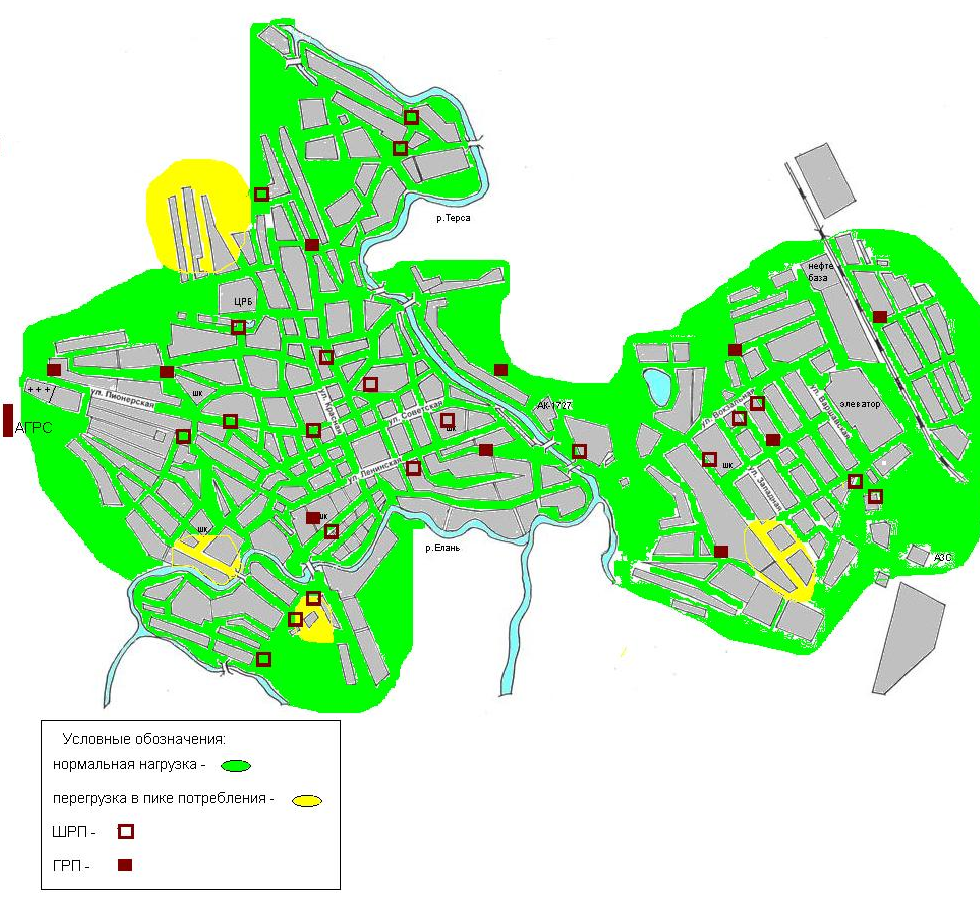 Схема  доступной  мощности  системы  газоснабжения  в  ус. Плодосовхоз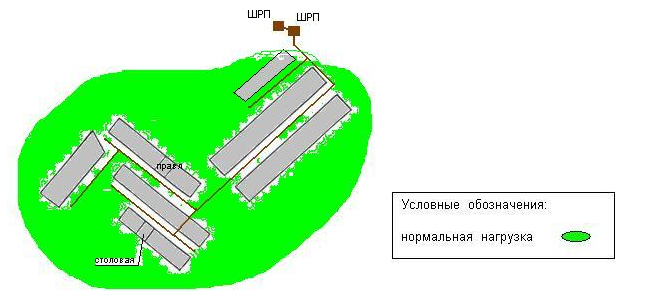 Схема  доступной  мощности  системы  газоснабжения  в  п.Набат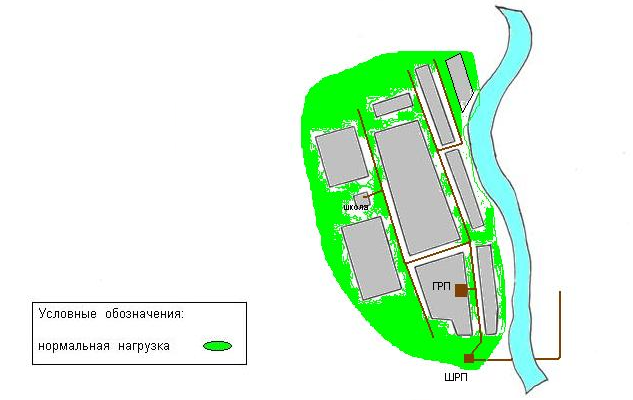 7.4. Потребители.Всего на территории Еланского городского поселения по состоянию на 1.01.2010 г. заключены договора на поставку газа с 180 юридическими лицами и 12300 договоров на поставку газа населению для коммунально-бытовых нужд.7.5. Обоснование требований к системе газоснабжения установленным стандартом качества.Данный стандарт определяет критерии качества услуги «Газоснабжение», достижение которого определяется выполнением мероприятий Программы комплексного развития систем коммунальной инфраструктуры Еланского городского поселения  на период 2010-2020гг в области газоснабжения.1. Нормативные правовые акты, регулирующие предоставление услуги1.1.Федеральный закон от 6 октября 2003 № 131-ФЗ «Об общих принципах организации местного самоуправления в Российской Федерации» (с изменениями от 10.05.07);1.2.Федеральный закон от 31 марта 1999 № 69-ФЗ «О газоснабжении в Российской Федерации» (с изменениями от 18.12.06);1.3.Постановление правительства Российской Федерации от 17 мая 2002 № 317 «Об утверждении Правил пользования газом и предоставления услуг по газоснабжению в Российской Федерации»;1.4.Постановление Госстроя Российской Федерации от 27 сентября 2003 № 170 «Об утверждении Правил и норм технической эксплуатации жилищного фонда»;1.5.Постановление Правительства Российской Федерации от 23 мая 2006 № 307 «О порядке предоставления коммунальных услуг гражданам»;1.6.Государственный стандарт ГОСТ 5542-87 «Газы горючие природные для промышленного и коммунально-бытового назначения» (утв. Постановлением Госстандарта СССР от 16 апреля 1987 № 36);1.7.Государственный стандарт ГОСТ 20448-90 «Газы углеводородные сжиженные топливные для коммунально-бытового потребления» (утв. Постановлением Государственного комитета СССР по управлению качеством продукции и стандартам от 29 декабря 1990 № 3605);1.8.Государственный стандарт ГОСТ Р 51617-2000 «Жилищно-коммунальные услуги. Общие технические условия» (утв. постановлением Госстандарта России от 19 июня 2000 № 158-ст) (с изменениями от 22.07.03);1.9.Постановление Минтруда Российской Федерации от 12 мая 2003 № 27 «Об утверждении Межотраслевых правил по охране труда при эксплуатации газового хозяйства организаций»;1.10.Иные нормативные правовые акты Российской Федерации.2. Требования к качеству услуг, закрепляемые стандартом2.1. Требования к качеству газа;2.1.1.При подаче природного газа массовая концентрация сероводорода должна составлять не более 0,02 г/м3, объемная доля кислорода – не более 1,0%, интенсивность запаха при объемной доле 1% в воздухе – не более 3-х баллов;2.1.2.При подаче сжиженного газа максимальная доля сероводорода должна составлять не более 0,003%;2.1.3.Давление сетевого газа, подаваемого в жилые здания и прочие места коммунального проживания должно быть не менее 0,003 МПа и не более 0,005 МПА. Отклонение давления сетевого газа от нормативов не должно превышать 0,0005 МПа.8. Формирование сводного плана программных мероприятий комплексного развития коммунальной инфраструктуры Еланского городского поселенияТаблица 8.1.ОСНОВНЫЕ  МЕРОПРИЯТИЯ  ПРОГРАММЫ  КОМПЛЕКСНОГО  РАЗВИТИЯ  КОММУНАЛЬНОЙ  ИНФРАСТРУКТУРЫЕЛАНСКОГО  ГОРОДСКОГО  ПОСЕЛЕНИЯ  на 2010-2020 год9. Ожидаемые результаты реализации комплексного развития системы коммунальной инфраструктуры.Реализация предложенных программных мероприятий по развитию и модернизации коммунальной инфраструктуры Еланского городского поселения позволит улучшить качество обеспечения потребителей Еланского городского поселения коммунальными услугами.Модернизация системы теплоснабжения снизит уровень износа сетей и оборудования, а следовательно, сократит количество внеплановых отключений на тепловых сетях, повысит надежность работы теплоисточников, позволит эффективно использовать располагаемую мощность теплоисточников и, как следствие, сократится процент неэффективно работающих источников тепловой энергии поселения.Реализация мероприятий но модернизации и развитию системы теплоснабжения позволит:- обеспечить достаточный уровень тепловой энергии с требуемыми характеристиками;- обеспечить непрерывность подачи тепловой энергии;- обеспечить соблюдение интересов существующих потребителей путем сокращения числа внеплановых отключений;- ликвидировать дефицит тепловой энергии;- увеличить уровень инвестиционной привлекательности отрасли;- сократить затраты на проведение ремонтных работ на тепловых сетях и т.д.Реализация программных мероприятий по развитию и модернизации системы водоснабжения и водоотведения Еланского городского поселения позволит улучшить условия и уровень жизни населения.Реализация мероприятий по развитию и модернизации системы водоснабжения позволит:- обеспечить централизованным водоснабжением всех жителей поселения;- улучшить качественные показатели питьевой воды;- обеспечить бесперебойное водоснабжение Еланского городского поселения;- сократить удельные расходы на энергию и другие эксплутационные расходы;- увеличить количество потребителей услуг, а также объем сбора средств за предоставленные услуги;- повысить рентабельность деятельности предприятия, эксплуатирующего системы водоснабжения Еланского городского поселения.Реализация мероприятий по развитию и модернизации системы водоотведения позволит:- обеспечить централизованным водоотведением всю территорию поселения;- сократить удельные расходы на энергию и другие эксплутационные расходы;- увеличить количество потребителей услуг, а также объем сбора средств за предоставленные услуги;- повысить рентабельность деятельности предприятий, эксплуатирующих системы водоотведения Еланского городского поселения.Реализация комплекса мероприятий программы по развитию и модернизации объектов, функционирующих в сфере утилизации (захоронения) твердых бытовых отходов, позволит:- уменьшить количество несанкционированных свалок;- улучшить эстетический облик Еланского городского поселения;- упорядочить деятельность предприятий сферы обращения с отходами;- улучшить систему планирования и учета в сфере обращения с отходами на территории поселения;- улучшить экологическое состояние территории Еланского городского поселения;- предотвратить или значительно сократить количество экологически опасных ситуаций и объем затрат на их ликвидацию.Реализация мероприятий по развитию и модернизации системы электроснабжения:Выполнение мероприятий, базирующихся на техническом переоснащении электрических сетей Еланского городского поселения создаст условия для устойчивого обеспечения населения и промышленных мероприятий энергоносителями. Уменьшатся негативные воздействия энергетического хозяйства на окружающую среду. Сократятся сверхнормативные потери при производстве и транспортировке, включая потери в электрических сетях, до уровня нормативных потерь.Реализация мероприятий по развитию и модернизации системы газоснабжения позволит:- снизить расход газа;- уменьшить потребление электроэнергии для транспортировки теплоносителя в тепловых сетях;- уменьшить затраты на подключение новых потребителей.Наименование подпрограммыПодпрограмма комплексного развития систем коммунальной инфраструктуры Еланского городского  поселения на 2010-2020 г.г.Основание для разработкиПрограммыФедеральный закон № 131-ФЗ от 6.10.2003 г. «Об общих принципах организации местного самоуправления в Российской Федерации»;Федеральный закон № 210-ФЗ от 30.12.2005 г. «Об основе регулирования тарифов организаций коммунального комплекса»;Федеральная целевая программа «Комплексная программа модернизации и реформирования ЖКХ на 2010-2020 годы»;Распоряжение Правительства Российской Федерации № 102-р от 02.02.2010 г. «Об утверждении Концепции Федеральной целевой программы «Комплексная программа модернизации реформирования ЖКХ на 2010-2020 г.г.».Заказчик ПрограммыАдминистрация Еланского городского поселения Еланского муниципального района Волгоградской областиРазработчик ПрограммыАдминистрация Еланского городского поселения Еланского муниципального района Волгоградской областиИсполнители ПрограммыАдминистрация Еланского городского поселения Еланского муниципального района Волгоградской областиЦели Программы Обеспечение к 2020 году населения на территории Еланского городского поселения всеми коммунальными услугами нормативного качества;Обеспечение надежной и стабильной поставки коммунальных ресурсов с использованием энергоэффективных технологий и оборудования;Обеспечение доступной стоимости жилищно-коммунальных услуг нормативного качестваЗадачи ПрограммыКомплексное развитие систем коммунальной инфраструктуры, повышение надежности и качества предоставляемых услуг;Совершенствование финансово-экономических, договорных отношений в жилищно-коммунальном комплексе, обеспечение доступности для населения стоимости жилищно-коммунальных  услуг;Программное управление энерго- и ресурсосбережением и повышением энергоэффективности;Срок реализации Программы Реализация программы планируется на 2010- 2020 годы, в том числе по этапам:1-й этап  2010 – 2011 годы;2-й этап  2012 - 2015 годы;3-й этап  2016 - 2020 годыИсточники финансирования Программы Финансирование управления Программой осуществляется за счет средств областного, муниципального бюджетов и внебюджетных источниковПрогноз ожидаемых социально-экономических результатов реализации Программы Практическая реализация мероприятий программы позволит:повысить качество и надежность жилищно-коммунальных услуг, оказываемых потребителям;повысить эффективность использования систем коммунальной инфраструктуры муниципальных образований;обеспечить полным комплексом жилищно-коммунальных услуг жителей МКД;Контроль за исполнением ПрограммыКонтроль за ходом реализации мероприятий Программы и организация комплексных проверок  возлагается на Комитет по строительству и ЖКХ администрации Волгоградской области, «Волгоградский центр энергоэффективности», администрацию Еланского городского поселения.ПоказательЕд. измерения2009 год2010 год(оценка)Общая площадь жилого фонда:тыс.м2528,6530,6В том числеМКД (многоквартирные жилые дома)тыс.м236,0536,05из них в управленииТСЖтыс.м2УКтыс.м2непосредственное управлениетыс.м236,0536,05Жилые дома (индивидуальные здания)тыс.м2492,55494,55Жилой фонд пригодный для проживаниятыс.м2526,6526,6Жилой фонд не пригодный для проживания:тыс.м222в том числе ветхий жилой фондтыс.м222аварийный жилой фондтыс.м2фенольный жилой фондтыс.м2Средняя обеспеченность населения жильемм2.на 1 жителя34,3234,31Количество ТСЖединиц.Количество установленных общедомовых приборов учета, всего:шт.в том числе:шт.учета теплашт.учета газашт.учета электроэнергиишт.727учета водоснабженияшт.349Количество установленных внутриквартирных приборов учета холодной и горячей водышт.345360Полная стоимость предоставляемых жилищно-коммунальных услугтыс.руб.Уровень собираемости платежей за ЖКУ%99,3%100%Количество семей состоящих на учете для улучшения жилищных условийединиц.276320ВОДОСНАБЖЕНИЕВодопроводыединиц.1010ВОС-1, 2Протяженность сетейкм45,645,6Мощность водопроводовтыс. м3/сут.2,7842,784Подача воды в сетитыс. м3.247,8250Пропущено воды через очистные сооружениятыс. м3.Отпуск воды всем потребителямтыс. м3.233,3225в том числе населениютысяч198,3190на хозбытовые нуждытыс. м3.9,710Потребление воды (на 1 жителя):Фактическоем3/годНормативноем3/годкуб. м/год на 1 чел.КАНАЛИЗАЦИЯМощность канализационных сооруженийт. м3/сут.Протяженность канализационных сетейкм.1,51,5Отведено сточных водтыс.м3.35,936,2в том числе пропущено через очистные сооружениятыс.м3.ТЕПЛОСНАБЖЕНИЕПротяженность сетей в 2-х трубном исчислениикм.1515Число котельных - всего (муниципальных)единиц.56в том числе на газеединиц.56Мощность котельных на:23,4423,44газеГкал/час23,4423,44Выработано теплатыс. Гкал20,119,2Реализовано теплатыс. Гкал18,117в т.ч. населениютыс. Гкал10,210,4на хозбытнуждыГкал/кв. м6,6обеспеченность (на  в месяц)Гкал/кв. мГАЗИФИКАЦИЯкмПротяженность уличной газовой сетиединиц.166,5167Общее число газифицированных квартирединиц.63286350сетевым газомединиц.61516190сжиженным газомединиц.177160Отпущено сетевого газа всем потребителямтыс.м3.в т.ч. населениютыс.м3.Отпущено сжиженного газа всем потребителямтонн.в т.ч. населениютонн.ЭЛЕКТРОСНАБЖЕНИЕПротяженность линий электропередач, всегокм.Отпуск электроэнергии потребителям, всегомлн. кВт.часВ том числе населениюмлн. кВт.часДоля объема отпуска коммунальных ресурсов, счета за которые выставлены по показаниям приборов учета%Показатели2006 г. отчет2007 г.отчет2008 г.отчет2009 г.отчет2010 г.2012 г.2015 г.Показатели2006 г. отчет2007 г.отчет2008 г.отчет2009 г.отчетПрогнозПрогнозПрогнозЧисленность населения (среднегодовая), человек16124161781627715482154451540015360Естественный прирост населения, человек-137-89-87-89-73-70-65Миграционный прирост населения, человек191188-708522830282006 г.отчет2007 г.отчет2008 г.отчет2009 г.отчет2010 г.2011 г.2012 г.2015 г.Численность трудовых ресурсов, чел.89879122916492279221916491579145Занято в экономике (среднегодовая), человек86088941902790109027894489408944Уровень регистрируемой безработицы на конец года4,221,981,52,352,12,42,372,2№ п/пНаименование показателейЕд. изм.2006г.2007г.2008г.2009г.2010г.Темп роста 2008г. к 2007г., %Темп роста 2010г. к 2009г., %№ п/пНаименование показателейЕд. изм.ФактФактФактФактПланТемп роста 2008г. к 2007г., %Темп роста 2010г. к 2009г., %123456781Выручкатыс. руб11086120001358217560187181,131,072Себестоимостьтыс. руб14198162601789219487219891,101,132.1.Газ природныйтыс. руб532456556821783498461,211,262.1.Газ природныйт.м3.3535,53236,33148,33082,628000,970,912.2.Электроэнергия на технологические нуждытыс.кВтч.5395094283183200,841,012.2.Электроэнергия на технологические нуждытыс. руб127712561139107912640,911,172.3.Вода на технологические нуждым3.403425292470173826000,981,502.3.Вода на технологические нуждытыс. руб.62395044701,281,592.4.Расходы на содержание, эксплуатацию оборудования и ремонттыс. руб.9179751319131713801,351,052.5.Аренда ОС и амортизациятыс. руб.53315111612160816121,071,002.6.Фонд оплаты труда ПППтыс. руб.231026062609293329801,001,022.7.Отчисления на социальные нуждытыс. руб.5936706657547840,991,042.8.Цеховые расходытыс. руб.3164704775025531,011,102.9.Общехозяйственные расходытыс. руб.286630783200341635001,041,023Численность работающихчел.41414141411,001,00№Наименование, адресГод ввода в эксплуатацию. Сезонная/круглогодичнаяВид топлива, прибор учёта (тип марка) Удельный расход топлива на  кал. Г калТип котлов, кол-во установленных.Мощность (Г кал.)Присоединённая мощность. (Г кал) отоплен. ГБСПриборы учёта (тип,марка)Протяженность т/сетей (км ) в двухтрубном исполнении, ГВСХарактеристика и количество насосов (сетевых, подпиточных, циркуляционных)ХВОТип производительностьГодовое потребление эл. Энергии кВт/ч. - максимальное квт/Г.калИзнос котельного оборудования12345678910111котельная № 11965 сезоннаягазСГ-16-1000Мт/э ИППЭР 148,8 м3/1 ГкалКсВ-1,86-6 штКсВ-2,5Гс-2шт62566,245D-320-3штК 20/30 -3шт.ОЭДФК1972,82котельная № 21970 сезоннаягазСГ-16-400Мт/э ИППЭР153,4 м3/1 ГкалКсВ-1,86-6 шт.45054,9К-80-30 -3 шт.К-20/30 – 3 шт.ОЭДФК1985,03котельная № 32007 сезоннаягазRVG-250137,7 м3/1 ГкалКва-063-5шт.64953,0IPN 65/140 -2шт. Wilo TOP-S 50/10ECOMATIK -250ХВП ТА-2001935,34котельная № 42007 сезоннаягазBKG-25T138,1 м3/1 ГкалКва-0,25-2 шт.8260,85Wilo TOP-S 50/10 EMWilo TOP-S 30/10 EMХВП ТА-1001932,15топочная Дома культуры х.Набат2004 сезоннаягазСГМН-1G-6КСТГВ31,5 кВт0,1Wilo - 1 шт.0,6№ п/пИндикаторыМетодика расчета1231.Уровень аварийности сетей, ед/кмКоличество повреждений  за год, единиц /на общую протяженность сетей, км2.Уровень потерь, %Объем потерь тепла  тыс. Гкал/год / к объему отпуска тепловой энергии потребителям  тыс. Гкал/год3.Коэффициент потерь, м3/кмОбъем потерь тепла в ходе поставки потребителям, тыс. Гкал/год / к протяженности сетей, км4.Индекс замены тепловых сетей, %Количество замененных сетей, км / к общей протяженности сетей, км5.Износ  тепловых сетей, %Фактический срок службы, лет/ к нормативному сроку службы, лет6.Износ оборудования, %Фактический срок службы, лет/ к нормативному сроку службы, лет7.Удельный вес тепловых сетей, нуждающихся в замене, %Протяженность сетей, нуждающихся в замене, км / к протяженности сетей, км8.Эффективность использования электроэнергии, кВтч /м3Расход электрической энергии на выработку и транспортировку тепла, тыс.кВт.ч./ к объему производства  и транспортировки тепла, тыс. Гкал.9.Доля освоения инвестиций, предусмотренных комплексной программой на развитие системы теплоснабжения, %Объем реально вложенных средств, тыс.руб/ к уровню запланированных объемов инвестиций, тыс. руб.№ п/пНаименование показателей2006 г.(факт)2007 г.(факт)2008 г.(факт)2009 г.(факт)План2010 года12345671Выручка (нетто) от реализации продукции, работ, услуг267632423991531054091.1водоснабжение216426843383451044411.2отвод сточных вод5125586088009682Производственная себестоимость реализации продукции, работ, услуг340745625946684171242.1водоснабжение291838254710594059872.2отвод сточных вод489737123690111373Валовая прибыль4Коммерческие расходы5Управленческие расходы6Прибыль (убыток) от реализации (1-2-3-4)-731-1320-1955-1531-17157Прочие доходы8Прочие расходы9Прибыль (убыток) от финансово-хозяйственной деятельности-731-1320-1955-1531-171510Отложенные налоговые активы11Прибыль (убыток) отчетного года12Налог на прибыль13Чистая прибыль (убыток) отчетного периода14Среднесписочная численность работающих2121262626в том числе: рабочие2121262626№п/пНаименование водозабораТипГодстроительстваскважины№скважиныПротяженность водопроводных сетейСредняя производительность,тыс. м3/годНасосноеоборудованиеНаличиеучетаКатег.воды1234567891Центральный водозаборЗабор воды из подземных источников33,5841ЭЦВ-6-16-1106 шт.водомертехнич.1Центральный водозаборАртезианская скважина1986г19технич.1Центральный водозаборАртезианская скважина1985г5157технич.1Центральный водозаборАртезианская скважина1974г12технич.1Центральный водозаборАртезианская скважина1985г16технич.1Центральный водозаборАртезианская скважина1978г13технич.1Центральный водозаборАртезианская скважина1979г15технич.1Центральный водозаборАртезианская скважина1987г18технич.1Центральный водозаборВодонапорная башня1972гтехнич.2Водозабор микрорайонаЗабор воды из подземных источников3,7175ЭЦВ-6-10-1102 шт.водомертехнич.3Водозабор Путь к комунизмуЗабор воды из открытого источника9,8ЭЦВ-6-10-1102 шт.неттехнич.4Водозабор х.КрасныйЗабор воды из подземных источников1,2ЭЦВ-6-10-110неттехнич.5Водозабор АвангардЗабор воды из подземных источников2,4ЭЦВ-6-10-110неттехнич.6Водозабор РЭСЗабор воды из подземных источников3,2ЭЦВ-6-10-1102шт.неттехнич.7Водозабор Ж.Д.Забор воды из подземных источниковЭЦВ-6-10-110неттехнич.8Водозабор МясокомбинатЗабор воды из подземных источниковЭЦВ-6-10-110неттехнич.9Водозабор РТПЗабор воды из подземных источниковЭЦВ-6-10-110неттехнич.10Водозабор АТПЗабор воды из подземных источниковЭЦВ-6-10-110неттехнич.Название канализационной насосной станции(КНС)Производительность КНС, тыс. куб. м./сутСуточная нагрузка на систему водоотведения, тыс. куб. м.Протяженность сетей, км.КНС Микрорайона1,20,11,5№п/пПоказатели производственной деятельности2009 г.факт тыс.м³.2010 г.факт тыс.м³2012 г. прогноз тыс.м³2015 г. прогноз тыс.м³ВодоснабжениеВодоснабжениеВодоснабжениеВодоснабжениеВодоснабжениеВодоснабжениеПодъем воды260,82602602601.Реализация, в том числе:233,32332352351.1Население198,31982002001.2Население (ТСЖ, подвоз)1.3Организации, финансируемые из бюджета171717171.4Муниципальные учреждения1.5Прочие потребители181818181.6Технические нужды (котельные)2.Собственные нужды (промывка сетей и оборудования)3.Потери при транспортировке27,5272525ВодоотведениеВодоотведениеВодоотведениеВодоотведениеВодоотведениеВодоотведениеПрием стоков35,935,935,935,91.Реализация, в том числе:35,935,935,935,91.1Население32,832,832,832,81.2Население (ТСЖ, подвоз)1.3Организации, финансируемые из бюджета3,03,03,03,01.4Муниципальные учреждения1.5Прочие потребители0,10,10,10,11.6Технические нужды (котельные)2.Собственные нужды (промывка сетей и оборудования)№ п/пНаименование объектов, работЕд. измеренияОбъем работЗатраты, тыс.руб.Сроки исполнения работИсточник финансированияИсточник финансированияИсточник финансированияОжидаемые результаты в течении года в стоимостном выражении (тыс.руб.)№ п/пНаименование объектов, работЕд. измеренияОбъем работЗатраты, тыс.руб.Сроки исполнения работМестный бюджетКонсолидированный бюджетВнебюджетные средстваОжидаемые результаты в течении года в стоимостном выражении (тыс.руб.)123456789101Проведение гидравлических расчетов водопроводных сетейшт.1120201160602Реконструкция системы водоснабжения по ул. Волгоградская - М. Железнякам.1000200020101000100030ул. Пионерская -Киквидзем.8001500201175075050м.8001500201275075050м.9001700201385085055м.10001900201495095060Микрорайонм.15002200201111001100м.150023002012115011503Строительство и проектирование очистных сооружений на водозаборахшт.1200020131000100012000201410001000120002015100010004Внедрение приборов учета и регулирования на водозаборах «ПкК», РЭС, Ж/Д, РТПшт.52502010125125АТП, Авангард, Мясокомбинат, х. Красныйшт.525020111251255Реконструкция скважин на водозаборах шт.1/14002011700700шт.114002012700700шт.114002013700700шт.114002014700700шт.22800201514001400шт.228002016140014006Реконструкция КНС микрорайон с заменой насосного оборудованияшт.163020113153157Внедрение устройств плавного пуска на насосном оборудовании КНС п. Еланьшт.296201148488Проектирование и устройство локальных систем очистки сточных водшт.115002012750750ГодЗаключены договоры, шт.Заключены договоры, шт.Размещено отходов 4-5 кл. опасности на свалке, (тыс. м3.)Размещено отходов 4-5 кл. опасности на свалке, (тыс. м3.)ГодВывоз и размещениеПрием и размещение (самовывоз)Вывоз и размещениеПрием и размещение отходов (самовывоз)2008 год134247,50,22009 год154308,20,32010 год177378,20,3Наименование показателя2008 год, (руб/1м3)2009 год, (руб/1м3)2010 год, (руб/1м3)1234Вывоз твердо-бытовых отходов- муницип. учреждения241,29289,10289,10- население124,32130,53130,53- сторонние организации241,29289,10289,10Размещение отходов на свалке-муницип. учрежд. и население124,50124,50124,50-сторонние организации124,50124,50124,50Тип объекта размещенияГод пуска в эксплуатациюПлощадь объекта, кв. м.Объем накопленный ТБО за . (тыс. м3)Объем накопленный ТБО за . (тыс. м3)Тип отходовВысота складирования отходов, мСвалка п. Набат100004-5 кл.1,5Свалка р.п. Елань ул. Варшавская, 43920004-5 кл.1,5Свалка земли колхоза «Путь к коммунизму»300004-5 кл.3-4Наименование объектаАдресГодввода вэксплДиаметрммДиаметрммМатериалДавление, МПаДавление, МПаНаименование объектаАдресГодввода вэксплвходавыходаМатериалвходавыходаГГРПр.п.Елань ул.Пионерская1989219325сталь1,20,6ГРП №11р.п.Елань ул.Чапаева1995108100сталь0,60,003ГРП №3р.п.Елань ул.Московская199589219сталь0,60,003ГРП №4р.п.Елань ул.Гагарина1995108108сталь0,60,003ГРП №2р.п.Елань ул.Революционная199689100сталь0,60,003ГРП №6р п Елань ул.Комарова199689150сталь0,60,003ГРП №7р.п.Елань ул.Элеваторская1996100100сталь0,60,003ГРП №8п Елань ул.Телеграфная199689100сталь0,60,003ГРП №9р.п.Елань ул.Пономарёва199589100сталь0,60,003ГРП №10р.п.Елань ул.Площадная1996114114сталь0,60,003ГРП №5р.п.Елань ул.Школьная199476150сталь1,20,003ГРП хлебзав.р.п.Елань ул.М.Железняка19957676сталь0,60,03ГРП ДРСУр.п.Елань ул.Индустриальная1995100100сталь0,60,1ГРП ДСПМКр.п.Елань ул.Индустриальная1995100100сталь0,60,1ГРП №15х.Набат199557150сталь0,60,003ШРП №1х.Набат (к ж/д Попова )19942025сталь0,60,003ШРП №34п.Плодосовхоз19935757сталь1,20,3ШРП №35п.Плодосовхоз19935776сталь0,30,003ШРП №13р.п.Елань ул.Октябрьская199057100сталь0,60,003ГРПШ №32р.п.Елань ул.Колхозная199457159сталь0,60,003ГРПШ №33р.п.Елань ул.Ягодная199557159сталь0,60,003ШРП №39р.п.Елань ул.Московская19945776сталь0,60,003ШРП №31р.п.Елань ул.Камышинская19955757сталь1,20,6ГРПШ №21р.п.Елань микрорайон кот200489100сталь0,60,01ШРП №17р.п.Елань пер.Еланский шк.№1199757114сталь0,60,003ШРП №36р.п.Елань ул.Вокзальная20045757сталь0,60,003ШРП №26р.п.Елань ул.Калинина ГИБДД20045776сталь0,60,003ГРПШ №30р.п.Елань ул.Красная -15ж/д.20045789сталь0,60,003ГСГО №11р.п.Елань ул.Крестьянская19915780сталь0,60,003ГСГО №9р.п.Елань ул.Мичурина19955757сталь0,60,003ГСГО №8р.п.Елань ул.Украинка19955757сталь0,60,003ГРПШ №16р.п.Елань ул.Титова19945776сталь0,60,003ГРПШ №7р.п.Елань ул.Терновского19955776сталь0,60,003ГРПШ №15р.п.Елань ул.Советская -церковь19932020сталь0,60,003ГСГО №10р.п.Елань ул.Самарская19955757сталь0,60,003ГРПШ №18р.п.Елань ул.Ленинградская199757159сталь0,60,003ГСГО №12р.п.Елань ул.Пионерская-Боевая19905757сталь0,60,003ГРПШ №20р.п.Елань ул.Первомайская199657114сталь0,60,003ГРПШ №27р.п.Елань ул.Новосёловская ДСШ20042020сталь0,60,003ШРП №14р.п.Елань ул.Железняка И.П Коломейченко20025776сталь0,60,003ШРП №19р.п.Елань ул.Комарова АК 172720025789сталь0,60,003ШРП №23р.п.Елань ул.Калинина мясокомбинат19925757сталь0,60,1ШРП №24р.п.Елань ул.Калинина мясокомбинат19934057сталь0,10,003ШРП №38р.п.Елань племпредприятие19982020сталь1,20,003ШРП №6р.п.Елань база ДРСУ1998100100сталь0,60,003ШРП №2р.п.Елань база ООО "Спектор-Мега"19965757сталь0,60,003ШРП №1р.п.Елань на базе 000 "Строитель"19955757сталь1,20,003ШРП №5р.п.Елань промбаза ОАО "Еланьрайгаз"19982532сталь1,20,003ШРП №28р.п.Елань ул.Индустриальная  ИП Самойлов20045789сталь0,60,003ШРП №25р.п.Елань ул.Калинина "Агро-фирма"20025757сталь0,60,003ШРП №4р.п.Елань ул.Пионерская ИП Магометов20028989сталь0,60,003ШРП "37р.п.Елань ул.Чапаева ИП Рупцов20062020сталь0,60,003№ п/пНаименование мероприятийОриентировочные затраты, тыс. руб.Ориентировочные затраты, тыс. руб.Ориентировочные затраты, тыс. руб.Ориентировочные затраты, тыс. руб.Ориентировочные затраты, тыс. руб.Ориентировочные затраты, тыс. руб.Ориентировочные затраты, тыс. руб.Ориентировочные затраты, тыс. руб.Ориентировочные затраты, тыс. руб.Ориентировочные затраты, тыс. руб.Ориентировочные затраты, тыс. руб.Примечание№ п/пНаименование мероприятийВсегов том числе по годамв том числе по годамв том числе по годамв том числе по годамв том числе по годамв том числе по годамв том числе по годамв том числе по годамв том числе по годамв том числе по годамПримечание№ п/пНаименование мероприятийВсего2011201220132014201520162017201820192020Примечание12345678910111213141Установка частотных регуляторов на скважинах в р.п.Елань3603602Внедрение устройств плавного пуска на насосном оборудовании КНС п.Елань96963Внедрение систем обеззараживания питьевой воды в р.п.Елань4800800200020004Проведение гидравлических расчетов водопроводных сетей1201205Внедрение приборов учета и регулирования на водозаборах 4502002506Реконструкция скважин на водозаборах 470012007007007007007007Восстановление работы скважин6006008Реконструкция системы водоснабжения 62002000230090010009Реконструкция КНС микрорайон с заменой насосного оборудования на энергосберегающее63063010Проектирование и устройство локальных систем очистки сточных вод1500150011Закрытие центральных котельных №1 и №2 969612Диспетчеризация котельных60060013Перевод на поквартирное отопление жилого фонда, уличные сети, ШРП153002500320032003200320014Устройство автономных котельных на многоквартирных жилых домах140007000700015Устройство автономных котельных на объектах бюджетной сферы70003000400016Реконструкция системы теплоснабжения микрорайона  с заменой теплосетей на пред. изол. труб.51002000110010001000Итого по годам61552126602349614800599639007000000